Lifelong Learning and Employability    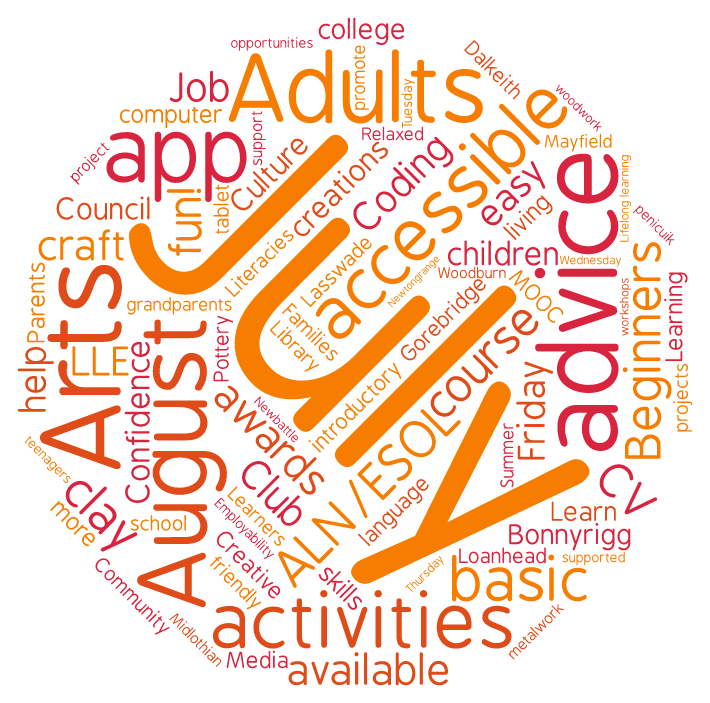 Summer programme for adults and families.Welcome to the Lifelong Learning and Employability summer programme for adults and families.  We are offering a wide range of short programmes. They stand alone but many of them are tasters for courses you and your family can do starting in September.  These sessions are for anyone living in Midlothian. We know that for many people the summer is a really busy time. If you find something in here that you are really interested in, but cannot make our sessions, please let us know on the form and we will keep in touch when we have a date for a similar programme.Who are these courses for?These courses are aimed at people living in Midlothian. There are no special requirements to take part, but some programmes have limits on ages. You should tell us as early as possible if you will need any support or special arrangements, so that we can ensure the courses meet your needs. All of the programmes are at relatively introductory level, and you will be supported by the course tutor.How much do they cost?We aim to make our programmes as low cost as possible, but there are sometimes small costs attached for materials.Where are the courses taking place?There are activities right across Midlothian, and we’ve tried to spread things out as much as possible. However we cannot be everywhere all of the time – so please let us know on the form if there’s an activity you would have done but it’s too far away for you.What if I have a question about a course?Please call or email us if you have any questions about the summer programme activities. If you want to chat about what the course will be like, or what will be covered, just let us know.Family learning opportunities – available only to adults and children togetherYou (or your children) might be getting ready for a new school year, or even making the change from one school to another. This programme contains family learning opportunities, activities that children do alongside their parents, grandparents or other adults. In order to attend these programmes you must come as a child and adult group, not as just a parent or just a child.Adult learning opportunities – available to anyone over 16 These opportunities are aimed at anyone over 16 years of age. The programme contains a range of activities, some of which are more suited to younger or older adults, but if you see a programme you like, feel free to book on.Contacting us:Please follow/like us on social media, this will make sure that you get up to date information on all of our programmes:Facebook: facebook.com/LLEMidlothian/Twitter: @LLEadult_familyWordpress https://lleadultsfamilies.wordpress.com/If you need to call us call 0131 271 4535 (this is the Lasswade office)You can email us at LLEadultsfamilies@midlothian.gov.ukFinding a course:The following pages have course listed in order of the date of the session (or the first session in the programme is over multiple days). Take a look through and see if there’s anything that looks interesting. Please note that there are quite a few programmes that are over multiple sessions, in these cases, only the first session is listed. If you think you’d like to do one of the courses but cannot make the first session ,let us know – it may be that you will be able to come along in session two.Booking:The booking form is at the end of this programme, you can skip right to it here: Complete  booking formThere is also a link to make an email booking in each course, simply click the link or if that doesn’t work on your device, send an email to Janice.linton@midlothian.gov.uk to book on by email.Booking on to the summer programme.You can book by emailSend an email to: Janice.Linton@midlothian.gov.uk and include the following information:Your name, address, telephone number, the course you want to book on to, the date of the course you want and any specific support requirements that you have.In addition, for family learning programmes we need to know the names and the ages of the child(ren) that you wish to bring with you. Please note that family learning opportunities require an adult to attend and participate with the children, they are not suitable for children to attend on their own. If you want to book onto more than one course, just give us the details above and then let us know all of the courses that you would like to come to.Alternatively complete the booking form below and return the form to Janice Linton, Lifelong Learning and Employability, Lasswade Centre, Eskdale Dr, Bonnyrigg EH19 2LADate: Friday, 24 June 2016  - Time: 10:00 - 12:30 PM	LiteracyTitle: Literacies Drop in for young peopleVenue : Eskdaill Court - ALN/ESOL officeWho should come?   Young People aged 16-25 yrsRelaxed, fun & friendly literacies drop in sessions for young people. Just drop in and try it out.Format: 2.5 hrs weekly  - ongoingBook by email	Complete  booking formDate: Tuesday, 28 June 2016  - Time: 1:00 - 3:00 PM	JobsTitle: Job ClubVenue : Lasswade LibraryWho should come?   ADULTSGet advice and help with your CV's, job applications and finding a jobFormat: 2 hr Drop in sessionBook by email	Complete  booking formWed, 29 June, 6, 13, 20 ,27 July, 03 august 2016  - 10:00 - 12:00 PM	IT and cultureTitle: Futurelearn MOOC language and Culture - Session 1Venue : Eskdaill Court  ALN/ESOl officeWho should come?   ADULTS - ESOL LearnersSession 1: A tutor-supported online course in Language and Culture from the British Council for intermediate+ ESOL learners. This is a 6 week programme and you should plan to be at all 6 sessionsFormat: weekly session 2 hrs per week for 6 weeksBook by email	Complete  booking formDate: Friday, 01 July 2016  - Time: 10:00 - 12:30 PM	LiteracyTitle: Literacies Drop in for young peopleVenue : Eskdaill Court - ALN/ESOL officeWho should come?   Young People aged 16-25 yrsRelaxed, fun & friendly literacies drop in sessions for young people. Just drop in and try it out.Format: 2.5 hrs weekly  - ongoingBook by email	Complete  booking formDate: Mondays, 04, 11, 18, 25 July 2016  - Time: 10:00 - 12:00 PM	ITTitle: Coding for Beginners - MAYFIELD session 1Venue : Mayfield LibraryWho should come?   Families - children should be aged 8+This course will give a basic introduction to  computer and app coding. Most of all it is about having fun. This is the first of 4 weekly sessions, you should plan to come to all 4 weeks to complete your projectFormat: 4 week programme 2 hours per sessionBook by email	Complete  booking formDate: Monday, 04 July 2016  - Time: 1:00 - 3:00 PM	ArtTitle: Creative Crafts NEWTONGRANGEVenue : Newtongrange LibraryWho should come?   FamiliesGet creative with these fun, summer craft activities for you and your family. Take your crafty creations home and show them off!Format: 2 hour session for 4 weeks - come to all 4 sessions or just one weekBook by email	Complete  booking formDate: Tuesday, 05 July 2016  - Time: 1:00 - 3:00 PM	ArtTitle: Creative Crafts MAYFIELDVenue : Mayfield LibraryWho should come?   FamiliesGet creative with these fun, summer craft activities for you and your family. Take your crafty creations home and show them off!Format: 2 hour session for 4 weeks - come to all 4 sessions or just one weekBook by email	Complete  booking formDate: Tuesday, 05 July 2016  - Time: 1:00 - 3:00 PM	JobsTitle: Job ClubVenue : Lasswade LibraryWho should come?   ADULTSGet advice and help with your CV's, job applications and finding a jobFormat: 2 hrs drop in sessionBook by email	Complete  booking formDate: Tuesday, 05 July 2016  - Time: 6:00 - 9:00 PM	JobsTitle: Introduction to working in CareVenue : Lasswade CentreWho should come?   ADULTSLearn about working in care, PVG's, getting a job etc.Format: 1 x 3 hour sessionBook by email	Complete  booking formDate: Wednesdays , 06, 13, 20, 27 July 2016  - Time: 10:00 - 12:00 PM	ITTitle: Coding for Beginners GOREBRIDGE session 1Venue : Gorebridge LibraryWho should come?   Families - children should be aged 8+This course will give a basic introduction to  computer and app coding. Most of all it is about having fun. This is the first of 4 weekly sessions, you should plan to come to all 4 weeks to complete your projectFormat: 4 week programme 2 hours per sessionBook by email	Complete  booking formDate: Wednesday, 06 July 2016  - Time: 1:00 - 3:00 PM	ArtTitle: PotteryVenue : Newbattle Community CentreWho should come?   FamiliesCome along and make some easy clay creations as a family. You’ll learn some new skills whilst having fun!Format: 2 hour sessions for 4 weeksBook by email	Complete  booking formDate: Thursday, 07, 14, 21, 28 July 2016  - Time: 10:00 - 12:00 PM	ITTitle: Coding for Beginners NEWTONGRANGE session 1Venue : Newtongrange LibraryWho should come?   Families - children should be aged 8+This course will give a basic introduction to  computer and app coding. Most of all it is about having fun. This is the first of 4 weekly sessions, you should plan to come to all 4 weeks to complete your projectFormat: 4 week programme 2 hours per sessionBook by email	Complete  booking formDate: Thursday, 07 July 2016  - Time: 1:00 - 3:00 PM	ArtTitle: Creative Crafts GOREBRIDGEVenue : Gorebridge LibraryWho should come?   FamiliesGet creative with these fun, summer craft activities for you and your family. Take your crafty creations home and show them off!Format: 2 hour session for 4 weeks - come to all 4 sessions or just one weekBook by email	Complete  booking formDate: Thursday, 07 July 2016  - Time: 2:00 - 5:00 PM	ITTitle: Introduction to social MediaVenue : Loanhead LibraryWho should come?   Parents of teenagersSocial media introduction aimed specifically at parents of teenagers or other people who need to know about social media to help young peopleFormat: single sessionsBook by email	Complete  booking formDate: Thursday, 07 July 2016  - Time: 6:00 - 9:00 PM	ParentingTitle: Intro to 'the challenging years' (parenting teenagers )Venue : The Lasswade CentreWho should come?   Parents of teenagersAn brief introduction to our 'The challenging years' course which is aimed at parents/guardians of teenagers.Format: single 2hr session  introduction to courseBook by email	Complete  booking formDate: Friday, 08 July 2016  - Time: 10:00 - 12:30 PM	LiteracyTitle: Literacies Drop in for young peopleVenue : Eskdaill Court - ALN/ESOL officeWho should come?   Young People aged 16-25 yrsRelaxed, fun & friendly literacies drop in sessions for young people. Just drop in and try it out.Format: 2.5 hrs weekly  - ongoingBook by email	Complete  booking formDate: Monday, 11 July 2016  - Time: 1:00 - 3:00 PM	ArtTitle: Creative Crafts NEWTONGRANGEVenue : Newtongrange LibraryWho should come?   FamiliesGet creative with these fun, summer craft activities for you and your family. Take your crafty creations home and show them off!Format: 2 hour session for 4 weeks - come to all 4 sessions or just one weekBook by email	Complete  booking formDate: Tuesday, 12 July 2016  - Time: 1:00 - 3:00 PM	ArtTitle: Creative Crafts MAYFIELDVenue : Mayfield LibraryWho should come?   FamiliesGet creative with these fun, summer craft activities for you and your family. Take your crafty creations home and show them off!Format: 2 hour session for 4 weeks - come to all 4 sessions or just one weekBook by email	Complete  booking formDate: Tuesday, 12 July 2016  - Time: 1:00 - 3:00 PM	JobsTitle: Job ClubVenue : Lasswade LibraryWho should come?   ADULTSGet advice and help with your CV's, job applications and finding a jobFormat: 2 hrs weekly for six weeksBook by email	Complete  booking formDate: Wednesday, 13 July 2016  - Time: 1:00 - 3:00 PM	ArtTitle: PotteryVenue : Newbattle Community CentreWho should come?   FamiliesCome along and make some easy clay creations as a family. You’ll learn some new skills whilst having fun!Format: 2 hour sessions for 4 weeksBook by email	Complete  booking formDate: Thursday, 14 July 2016  - Time: 1:00 - 3:00 PM	ArtTitle: Creative Crafts GOREBRIDGEVenue : Gorebridge LibraryWho should come?   FamiliesGet creative with these fun, summer craft activities for you and your family. Take your crafty creations home and show them off!Format: 2 hour session for 4 weeks - come to all 4 sessions or just one weekBook by email	Complete  booking formDate: Thursday, 14 July 2016  - Time: 6:00 - 9:00 PM	ITTitle: Introduction to social MediaVenue : Loanhead libraryWho should come?   Parents of teenagersSocial media introduction aimed specifically at parents of teenagers or other people who need to know about social media to help young peopleFormat: single sessionsBook by email	Complete  booking formDate: Friday, 15 July 2016  - Time: 1:00 - 3:00 PM	ArtTitle: Creative Crafts NEWTONGRANGEVenue : Newtongrange LibraryWho should come?   FamiliesGet creative with these fun, summer craft activities for you and your family. Take your crafty creations home and show them off!Format: 2 hour session for 4 weeks - come to all 4 sessions or just one weekBook by email	Complete  booking formDate: Tuesday, 19 July 2016  - Time: 10:00 - 12:00 PM	JobsTitle: Introduction to Creche Worker TrainingVenue : Eskdaill CourtWho should come?   AdultsInterested in a career working with children or looking to undertake a childcare course at college?  This course is a first step back into education and will equip you with skills for employment and/or further education courses.Format: Single Session 2 hrs per weekBook by email	Complete  booking formDate: Tuesday, 19 July 2016  - Time: 1:00 - 3:00 PM	ArtTitle: Creative Crafts MAYFIELDVenue : Mayfield LibraryWho should come?   FamiliesGet creative with these fun, summer craft activities for you and your family. Take your crafty creations home and show them off!Format: 2 hour session for 4 weeks - come to all 4 sessions or just one weekBook by email	Complete  booking formDate: Tuesday, 19 July 2016  - Time: 1:00 - 3:00 PM	JobsTitle: Job ClubVenue : Lasswade LibraryWho should come?   ADULTSGet advice and help with your CV's, job applications and finding a jobFormat: 2 hrs weekly for six weeksBook by email	Complete  booking formDate: Tue, Wed thu  19, 20, 21  July 2016  - Time: 1:00 - 4:00 PM	ArtTitle: Session 1 Introduction to woodworkVenue : Loanhead workshopsWho should come?   Families - children should be aged 10+Adult and child metalwork. Learn some basic techniques and make a hanging basket braket or similar small project. This is a 3 session programme over Tuesday, Wednesday and Thursday , you should plan to be at all 3 sessions to complete your workFormat: 3 x 3 hour sessions THERE WILL BE A £5 CHARGE FOR MATERIALSBook by email	Complete  booking formDate: Wednesday, 20 July 2016  - Time: 1:00 - 2:30 PM	CultureTitle: Tell our StoryVenue : LLE rooms, Penicuik High SchoolWho should come?   Families, ie children accompanied by parents/grandparents or other family membersJoin us to make your own book which you can fill with photos, memories, stories or whatever you likeFormat: 2 sessions of 1.5 hr per sessionBook by email	Complete  booking formDate: Wednesday, 20 July 2016  - Time: 1:00 - 3:00 PM	ArtTitle: PotteryVenue : Newbattle Community CentreWho should come?   FamiliesCome along and make some easy clay creations as a family. You’ll learn some new skills whilst having fun!Format: 2 hour sessions for 4 weeksBook by email	Complete  booking formDate: Wednesday, 20 July 2016  - Time: 2:00 - 4:30 PM	ITTitle: Getting to know your tabletVenue : Loanhead libraryWho should come?   ADULTSA basic introduction to using tablet computers- aimed at people who have a tablet but are not really using it.Format: single 2 hr session or drop inBook by email	Complete  booking formDate: Thursday, 21 July 2016  - Time: 10:00 - 12:00 PM	ArtTitle: Crafty ParentsVenue : Dalkeith Arts CentreWho should come?   ADULTSHave fun and get new ideas for making a range of colourful cards, bookmarks and paper craftsFormat: Single 2 hour sessionBook by email	Complete  booking formDate: Thursday, 21 July 2016  - Time: 1:00 - 2:30 PM	CultureTitle: Tell our StoryVenue : LLE rooms, Penicuik High SchoolWho should come?   Families, ie children accompanied by parents/grandparents or other family membersJoin us to make your own book which you can fill with photos, memories, stories or whatever you likeFormat: 2 sessions of 1.5 hr per sessionBook by email	Complete  booking formDate: Thursday, 21 July 2016  - Time: 1:00 - 3:00 PM	ArtTitle: Creative Crafts GOREBRIDGEVenue : Gorebridge LibraryWho should come?   FamiliesGet creative with these fun, summer craft activities for you and your family. Take your crafty creations home and show them off!Format: 2 hour session for 4 weeks - come to all 4 sessions or just one weekBook by email	Complete  booking formDate: Monday, 25 July 2016  - Time: 1:00 - 3:00 PM	ArtTitle: Creative Crafts NEWTONGRANGEVenue : Newtongrange LibraryWho should come?   FamiliesGet creative with these fun, summer craft activities for you and your family. Take your crafty creations home and show them off!Format: 2 hour session for 4 weeks - come to all 4 sessions or just one weekBook by email	Complete  booking formDate: Monday, 25 July 2016  - Time: 1:00 - 3:00 PM	JobsTitle: Job ClubVenue : Lasswade LibraryWho should come?   ADULTSGet advice and help with your CV's, job applications and finding a jobFormat: 2 hrs weekly for six weeksBook by email	Complete  booking formDate: Tuesday, 26 July 2016  - Time: 1:00 - 3:00 PM	ArtTitle: Creative Crafts MAYFIELDVenue : Mayfield LibraryWho should come?   FamiliesGet creative with these fun, summer craft activities for you and your family. Take your crafty creations home and show them off!Format: 2 hour session for 4 weeks - come to all 4 sessions or just one weekBook by email	Complete  booking formDate: Tue Wed thu, 26, 27, 28 July 2016  - Time: 1:00 - 4:00 PM	ArtTitle: Session 1 introduction to metalworkVenue : Loanhead workshopsWho should come?   Families - children should be aged 10+Adult and child woodwork. Learn some basic techniques and make a pair of bookends or similar small project. This is a 3 session programme over Tuesday, Wednesday and Thursday , you should plan to be at all 3 sessions to complete your workFormat: 3 x 3 hour sessions THERE WILL BE A £5 CHARGE FOR MATERIALSBook by email	Complete  booking formDate: Wednesday, 27 July 2016  - Time: 10:00 - 2:00 AM	OutdoorTitle: Introduction to John Muir awardsVenue : Woodburn PSWho should come?   Families - children should be 8-12 yr oldsCome along to find out how to complete your own John Muir Award, and try some the activities that will help you complete it.Format: 4hr  single sessionBook by email	Complete  booking formDate: Wednesday, 27 July 2016  - Time: 1:00 - 3:00 PM	ArtTitle: PotteryVenue : Newbattle Community CentreWho should come?   FamiliesCome along and make some easy clay creations as a family. You’ll learn some new skills whilst having fun!Format: 2 hour sessions for 4 weeksBook by email	Complete  booking formDate: Thursday, 28 July 2016  - Time: 1:00 - 3:00 PM	ArtTitle: Creative Crafts GOREBRIDGEVenue : Gorebridge LibraryWho should come?   FamiliesGet creative with these fun, summer craft activities for you and your family. Take your crafty creations home and show them off!Format: 2 hour session for 4 weeks - come to all 4 sessions or just one weekBook by email	Complete  booking formDate: Thursday, 28 July 2016  - Time: 1:00 - 3:00 PM	ScienceTitle: I am A ScientistVenue : Dalkeith Arts CentreWho should come?   Families - children should be 6- 12 year oldsCome along and try out some easy, fun science experiments with your children. You will be amazed!Format: Single Session 2 hrs per weekBook by email	Complete  booking formDate: Friday, 29 July 2016  - Time: 10:00 - 12:30 PM	LiteracyTitle: Literacies Drop in for young peopleVenue : Eskdaill Court - ALN/ESOL officeWho should come?   Young People aged 16-25 yrsRelaxed, fun & friendly literacies drop in sessions for young people. Just drop in and try it out.Format: 2.5 hrs weekly  - ongoingBook by email	Complete  booking formDate: Monday, 01 August 2016  - Time: 1:00 - 3:00 PM	JobsTitle: Job ClubVenue : Lasswade LibraryWho should come?   ADULTSGet advice and help with your CV's, job applications and finding a jobFormat: 2 hrs weekly for six weeksBook by email	Complete  booking formDate: Friday, 05 August 2016  - Time: 10:00 - 12:30 PM	LiteracyTitle: Literacies Drop in for young peopleVenue : Eskdaill Court - ALN/ESOL officeWho should come?   Young People aged 16-25 yrsRelaxed, fun & friendly literacies drop in sessions for young people. Just drop in and try it out.Format: 2.5 hrs weekly  - ongoingBook by email	Complete  booking formDate: Thursday, 11 August 2016  - Time: 10:00 - 12:00 PM	ParentingTitle: Introduction to Raising Children with ConfidenceVenue : Eskdaill CourtWho should come?   ADULTSThis course aims to give parents and carers thew chance to expolre emotional well being and how we can best promote it in ourselves and our children.Format: Single Session 2 hrs per weekBook by email	Complete  booking formDate: Friday, 19 August 2016  - Time: 10:00 - 12:30 PM	LiteracyTitle: Literacies Drop in for young peopleVenue : Eskdaill Court - ALN/ESOL officeWho should come?   Young People aged 16-25 yrsRelaxed, fun & friendly literacies drop in sessions for young people. Just drop in and try it out.Format: 2.5 hrs weekly  - ongoingBook by email	Complete  booking formDate: Friday, 26 August 2016  - Time: 10:00 - 12:30 PM	LiteracyTitle: Literacies Drop in for young peopleVenue : Eskdaill Court - ALN/ESOL officeWho should come?   Young People aged 16-25 yrsRelaxed, fun & friendly literacies drop in sessions for young people. Just drop in and try it out.Format: 2.5 hrs weekly  - ongoingBook by email	Complete  booking formYour nameAddressPostcodeContact telephone numberEmail address (if you have one)Support requirementsFor family learning projects ONLY we need details about the children who will attendFor family learning projects ONLY we need details about the children who will attendFor family learning projects ONLY we need details about the children who will attendChild’s name(s)Child’s age(s)Course titleCourse titleCourse dateNotes: (for example if you are interested in a programme but cannot make a particular date)Notes: (for example if you are interested in a programme but cannot make a particular date)Notes: (for example if you are interested in a programme but cannot make a particular date)